Приложении №7к  положения по составлению схемы размещения недвижимого имущества, проведению временной 
первичной регистрации прав собственности и  упрощенному 
выполнению первичных кадастровых работ на уровне зданийPlanul geometriccu amplasarea schematică a construcţiilorAdresa bunului imobil: __________________Numărul cadastral:   ____________________Sistemul de coordonate: MR99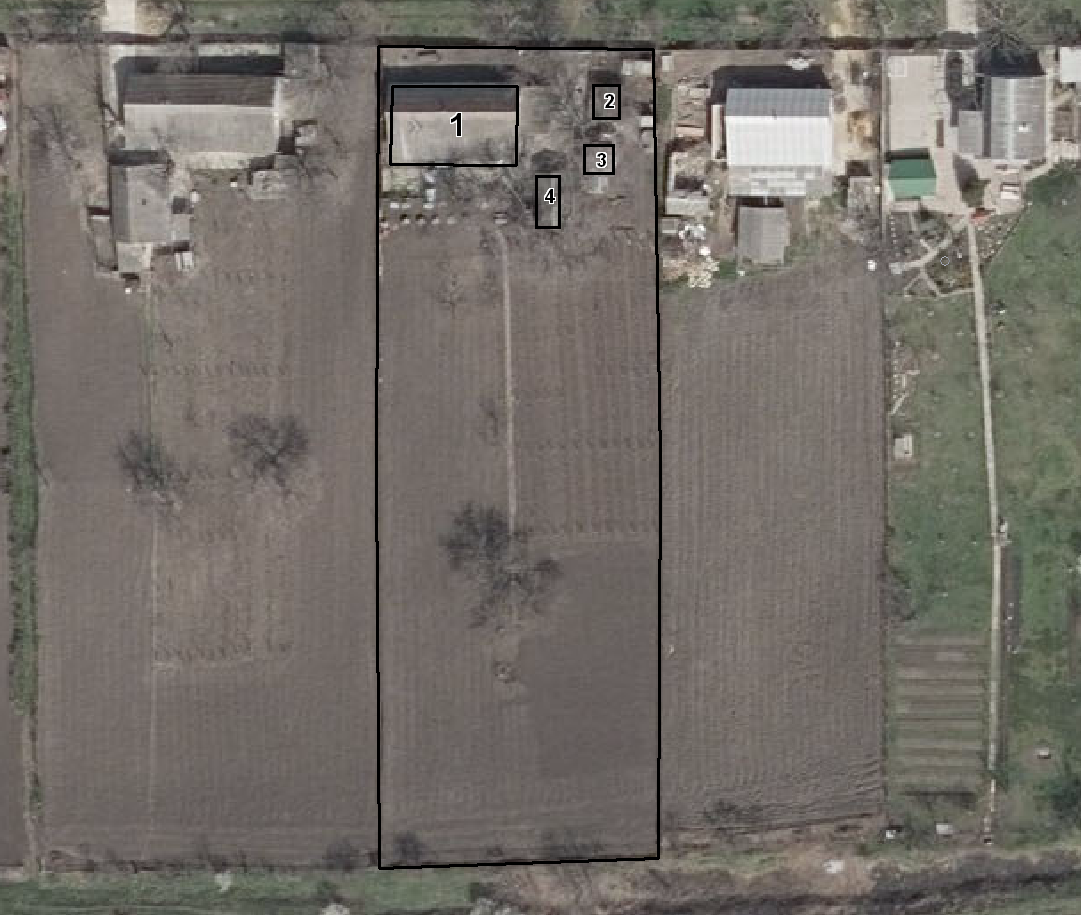 Mențiuni: Conturul construcțiilor sunt amplasate pe plan în baza materialelor cartografice (ortofotoplan). Primar ______________________                                                        	 Inginer cadastral al Organului cadastral                                (nume, prenume, semnătura)    L.S                                                   	teritorial  ______________________                                      	                                                                                                     (nume, prenume, semnătura)Specialistul pentru reglementarea  	regimului proprietăţii funciare   ________________________				                                                                      (nume, prenume, semnătura)Solicitantul					                                    (nume, prenume, semnătura)Data _______________.”Nrd/o Numarul construcţiei în planDenumirea /tipul sau descrirea construcţieiSuprafața, m.p.Modul de folosință1.2.3.4.